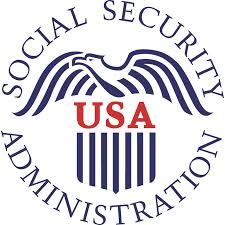 2021-2022 SOCIAL SECURITY RATES20212022Social Security Disability Thresholds:Social Security Disability Thresholds:Social Security Disability Thresholds:Substantial Gainful Activity (SGA)Non-Blind$1,310/mo$1,350/moBlind$2,190/mo$2,260/moTrial Work Period (TWP)$940/mo$970/moSSI Federal Benefit Rate (FBR) Payment Standard:SSI Federal Benefit Rate (FBR) Payment Standard:Individual $794/mo$841/moIndividual receiving In Kind Support (VTR)$529/mo$560/moCouple$1,191/mo$1,261/moSSI Resources Limits:SSI Resources Limits:Individual$2,000$2,000Couple$3,000$3,000SSI Student Exclusion:SSI Student Exclusion:Monthly Limit$1,930/mo$2,040/moAnnual Limit$7,770/mo$8,230/mo1619b Louisiana State Threshold Amount1619b Louisiana State Threshold AmountAnnual Earnings Threshold$32,162$35,570